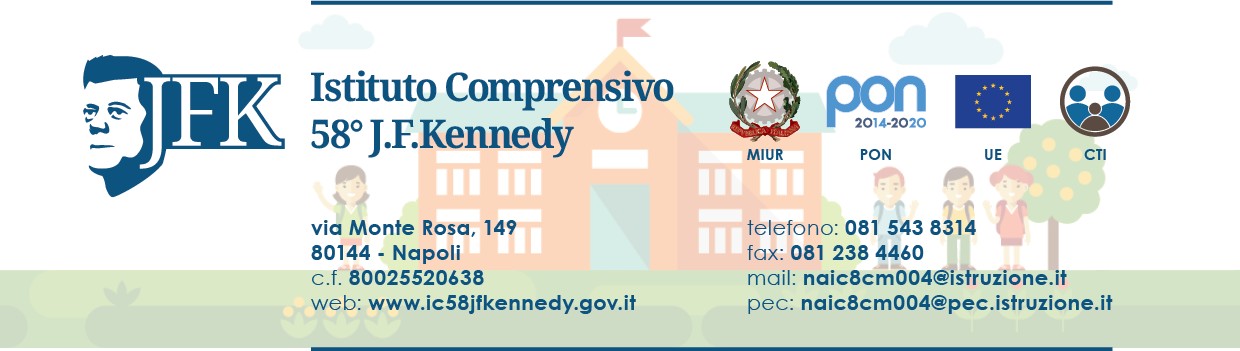 Al Dirigente Scolastico dell’Istituto SEDEOggetto: Sciopero del Comparto Istruzione e Ricerca – Settore Scuola, per l’intera giornata di                  venerdì 10 dicembre  2021 indetto da : Flc Cgil, Uil Scuola Rua, Snals Confsal e Federazione Gilda Unams(nota congiunta del 24  novembre u.s.): tutto il personale docente, ata ed educativo;  Flc Cgil, Uil Scuola Rua e Snals Confsal(nota congiunta del 24 novembre u.s.): personale  Dirigente Scolastico;  AND(nota del 24 novembre u.s.): tutto il personale docente ed educativo;   Anief(nota del 25 novembre u.s.): personale docente, ata ed educativo a tempo indeterminato e  determinato;  Cobas -Comitati di base della scuola(nota del 26 novembre u.s.): personale docente, educativo  ed ata delle scuole di ogni ordine e grado;  Cub Sur(nota del 26 novembre u.s.): personale docente, ata, educatore e dirigente, a tempo  determinato, indeterminato e con contratto atipico;  Fisi(nota del26 novembre u.s.): tutto il comparto istruzione e ricerca –settore scuola;  Sisa -Sindacato Indipendente Scuola e Ambiente(nota del 29 novembre): personale docente,   dirigente ed ata, di ruolo e precario Dichiarazione ai sensi dell’art. 3, comma 4, dell’Accordo Aran  sulle nome di garanzia dei servizi pubblici essenziali e sulle procedure di raffreddamento e conciliazione in caso di sciopero firmato il 2 dicembre 2020._ l _ sottoscritt_ ________________________in servizio presso l’Istituto ______________________ in qualità di _________________________, in riferimento allo sciopero in oggetto, consapevole che la presente dichiarazione è irrevocabile e fa fede ai fini della trattenuta sulla busta paga, DICHIARA la propria intenzione di aderire allo sciopero  indetto da ………….(oppure)la propria intenzione di non aderire allo sciopero      (oppure)di non aver ancora maturato alcuna decisione sull’adesione o meno allo scioperoIn fede